Судиславские ВЕДОМОСТИ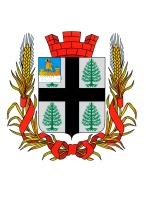 ИНФОРМАЦИОННЫЙ БЮЛЛЕТЕНЬУчредитель: Совет депутатов и администрация городского поселения посёлок Судиславль Судиславского муниципального района Костромской областиСудиславский муниципальный районГородское поселение поселок СудиславльСовет депутатовРЕШЕНИЕ22.11.2019 г. № 40О внесении изменений и дополнений в решениеСовета депутатов городского поселения поселок Судиславль от 13.12.2018 г. № 66" О бюджете городского поселения поселок Судиславль на 2019 год»Рассмотрев проект решения Совета депутатов городского поселения поселок Судиславль «О внесении изменений и дополнений в решение Совета депутатов городского поселения поселок Судиславль от 13.12.2018 г. № 66 «О бюджете городского поселения поселок Судиславль на 2019 год», внесенный   главой городского поселения поселок Судиславль Беляевой М.А. в порядке правотворческой инициативы, Совет депутатов решил:1. Внести в решение Совета депутатов городского поселения поселок Судиславль от 13.12.2018 г. № 66 «О бюджете городского поселения поселок Судиславль на 2019 год» следующие изменения:1.1 Статью 1 изложить в новой редакцииСтатья 1. Основные характеристики бюджета городского поселения поселок Судиславль на 2019 год. Утвердить основные характеристики бюджета городского поселения поселок Судиславль на 2019 год:1) общий объем доходов бюджета поселения в сумме 41 852,769 тыс. руб., в том числе объем безвозмездных поступлений в сумме 25 661,869 тыс. руб.;2) общий объем расходов бюджета поселения в сумме 46 669,069 тыс. руб.3) дефицит бюджета муниципального района в сумме 4 816,32 тыс. руб.»1.2 Приложения 3; 4; 5; 7 изложить в новой редакции, согласно приложениям 1; 2; 3; 4 к настоящему решению. 2. Настоящее решение направить главе городского поселения Беляевой М.А. для подписания и опубликования.3. Контроль за исполнением настоящего решения возложить на постоянную депутатскую комиссию по экономике, бюджету и налогам.4. Настоящее решение вступает в силу со дня его официального опубликования.Приложение 1к решению Совета депутатов городского поселения поселок Судиславль от 22.11.2019 г. № 40Приложение 3Поступление доходов на 2019 год в городское поселение поселок СудиславльПриложение 2к решению Совета депутатов городского поселения поселок Судиславль от 22.11.2019 г. № 40Приложение 4Расходы бюджета городского поселения поселок Судиславль на 2019 год. Распределение расходов бюджета городского поселения поселок Судиславль на 2019 год по разделам, подразделам, целевым статьям, группам (группам и подгруппам), видом расходовПриложение 3к решению Совета депутатов городского поселенияпоселок Судиславль от 22.11.2019 г. № 40Приложение 5Ведомственная структура расходов бюджета городского поселения поселок Судиславль на 2019 год. Приложение 4к решению Совета депутатов городского поселенияпоселок Судиславль от 04.10.2019 г. № 40Приложение 7Источники финансирования дефицита бюджета городского поселенияпоселок Судиславль на .(тыс.рублей)Судиславский муниципальный районГородское поселение поселок СудиславльСовет депутатовРЕШЕНИЕ22.11.2019г. № 41О внесении изменений и дополнений в решение Совета депутатов городского поселения поселок Судиславль от 29.10.2015г. № 50 "Об утверждении Положения о бюджетном процессе в муниципальном образовании городское поселение поселок Судиславль Судиславского муниципального района Костромской области"Рассмотрев проект решения Совета депутатов городского поселения поселок Судиславль от 29.10.2015г. № 50 "Об утверждении Положения о бюджетном процессе в муниципальном образовании городское поселение поселок Судиславль Судиславского муниципального района Костромской области", в соответствии с Бюджетным Кодексом Российской Федерации, в целях приведения в соответствие действующему бюджетному законодательству правовых основ осуществления бюджетного процесса в городском поселении поселок Судиславль Судиславского муниципального района Костромской области, руководствуясь Уставом городского поселения поселок Судиславль Судиславского муниципального района Костромской области, Совет депутатов решил:1. Внести в Положение о бюджетном процессе в городском поселении поселок Судиславль Судиславского муниципального района Костромской области, утвержденное решением Совета депутатов городского поселения поселок Судиславль от 29.10.2015г. № 50 "Об утверждении Положения о бюджетном процессе в муниципальном образовании городское поселение поселок Судиславль Судиславского муниципального района Костромской области"следующие изменения и дополнения:1.1. Статья 2 пункт 1 главы 1 изложить в следующей редакции:"1. 1. Бюджет муниципального образования городское поселение поселок Судиславль Судиславского района Костромской области (далее – бюджет городского поселения поселок Судиславль) составляется и утверждается сроком на три года (очередной финансовый год и плановый период) в форме решения Совета депутатов городского поселения поселок Судиславль Судиславского района Костромской области, принимаемого в соответствии с Бюджетным кодексом Российской Федерации, Уставом муниципального образования городского поселения поселок Судиславль Судиславского района Костромской области и настоящим Положением.2. Настоящее решение направить главе городского поселения поселок Судиславль Судиславского муниципального района Костромской области для подписания.3. Контроль за исполнением настоящего решения возложить на постоянную депутатскую комиссию по экономике бюджету и налогам Совета депутатов городского поселения поселок Судиславль Судиславского муниципального района Костромской области.4. Настоящее решение вступает в силу со дня его опубликования в информационном бюллетене «Судиславские ведомости».Председатель Совета депутатовГородского поселения поселок Судиславль :				С. В. МамонтовГлава городскогопоселения поселок Судиславль:						М. А. БеляеваСудиславский муниципальный районГородское поселение поселок СудиславльСовет депутатовРЕШЕНИЕ22.11.2019г. № 43О внесении изменений в решение Совета депутатов городского поселения поселок Судиславль от 19.11.2015 г. № 52 «О налоге на имущество физических лиц в городском поселении поселок Судиславль Судиславского муниципального района Костромской области».В соответствии с главой 32 Налогового кодекса Российской Федерации, Федеральным законом от 29.09.2019 г. № 321-ФЗ «О внесении изменений в часть вторую Налогового кодекса Российской Федерации», руководствуясь статьей 26 Устава городского поселения поселок Судиславль Судиславского муниципального района Костромской области,Совет депутатов городского поселения поселок Судиславль решил:1. Внести в решение Совета депутатов городского поселения поселок Судиславль от 19.11.2015 г. № 52 «О налоге на имущество физических лиц в городском поселении поселок Судиславль Судиславского муниципального района Костромской области» (в редакции решений Совета депутатов городского поселения поселок Судиславль от 10.11.2017 г. № 38, от 28.09.2018 г. № 43, от 31.10.2018 г. № 58) следующие изменения:абзац шестой подпункта 1 пункта 2 изложить в следующей редакции:«-хозяйственных строений или сооружений, площадь каждого из которых не превышает 50 квадратных метров и которые расположены на земельных участках для ведения личного подсобного хозяйства, огородничества, садоводства или индивидуального жилищного строительства;»;2. Настоящее решение вступает в силу с 1 января 2020 года, но не ранее чем по истечении одного месяца со дня его официального опубликования.Председатель Совета депутатовГородского поселения поселок Судиславль :				С. В. МамонтовГлава городскогопоселения поселок Судиславль:						М. А. БеляеваСудиславский муниципальный районГородское поселение поселок СудиславльСовет депутатовРЕШЕНИЕот 22.11.2019г. № 44О внесении изменений в решение Совета депутатов городского поселения поселок Судиславль Судиславского муниципального района Костромской области от 27.11.2014 г. № 48 «Об установлении земельного налога на территории городского поселения поселок Судиславль Судиславского муниципального района Костромской области»Руководствуясь главой 31 Налогового кодекса Российской Федерации, Федеральными законами от 15.04.2019 N 63-ФЗ "О внесении изменений в часть вторую Налогового кодекса Российской Федерации и статью 9 Федерального закона "О внесении изменений в части первую и вторую Налогового кодекса Российской Федерации и отдельные законодательные акты Российской Федерации о налогах и сборах", от 29.09.2019 N 325-ФЗ "О внесении изменений в части первую и вторую Налогового кодекса Российской Федерации", статьей 26 Устава муниципального образования городское поселение поселок Судиславль Судиславского муниципального района Костромской области, Совет депутатов решил: 1. Внести в решение Совета депутатов городского поселения поселок Судиславль Судиславского муниципального района Костромской области от 27.11.2014 г. № 48 «Об установлении земельного налога на территории городского поселения поселок Судиславль Судиславского муниципального района Костромской области» (в редакции решения Совета депутатов городского поселения поселок Судиславль Судиславского муниципального района Костромской области от 30.12.2014 г. № 57) следующие изменения: 1.1. подпункт 1 пункта 2 изложить в следующей редакции:1) 0,3 процента в отношении земельных участков:- отнесенных к землям сельскохозяйственного назначения или к землям в составе зон сельскохозяйственного использования в населенных пунктах и используемых для сельскохозяйственного производства;- занятых жилищным фондом и объектами инженерной инфраструктуры жилищно-коммунального комплекса (за исключением доли в праве на земельный участок, приходящейся на объект, не относящийся к жилищному фонду и к объектам инженерной инфраструктуры жилищно-коммунального комплекса) или приобретенных (предоставленных) для жилищного строительства (за исключением земельных участков, приобретенных (предоставленных) для индивидуального жилищного строительства, используемых в предпринимательской деятельности);- не используемых в предпринимательской деятельности, приобретенных (предоставленных) для ведения личного подсобного хозяйства, садоводства или огородничества, а также земельных участков общего назначения, предусмотренных Федеральным законом от 29 июля 2017 года N 217-ФЗ "О ведении гражданами садоводства и огородничества для собственных нужд и о внесении изменений в отдельные законодательные акты Российской Федерации";- ограниченных в обороте в соответствии с законодательством Российской Федерации, предоставленных для обеспечения обороны, безопасности и таможенных нужд;1.2. первое предложение абзаца второго пункте 3 изложить в следующей редакции:"Налог подлежит уплате налогоплательщиками-организациями в срок не позднее 1 марта года, следующего за истекшим налоговым периодом.»;  2. Настоящее решение вступает в силу с 1 января 2020 года, но не ранее чем по истечении одного месяца со дня официального опубликования. Положения пункта 1.2. части 1 настоящего решения применяются, начиная с уплаты земельного налогов за налоговый период 2020 года.Председатель Совета депутатовГородского поселения поселок Судиславль :				С. В. МамонтовГлава городскогопоселения поселок Судиславль:						М. А. БеляеваБюллетень выходит: с 05 июля 2006 г.                                                                № 12 вторник, 26 ноября 2019 года.                                        2 раза в месяц 22.11.2019 г. № 4022.11.2019 г.№4122.11.2019 г.№4322.11.2019 г.№44 СОДЕРЖАНИЕ: Решения Совета депутатов городского поселения поселок СудиславльО внесении изменений и дополнений в решение Совета депутатов городского поселения поселок Судиславль от 13.12.2018 г. № 66 «О бюджете городского поселения поселок Судиславль на 2019 год».О внесении изменений и дополнений в решение Совета депутатов городского поселения поселок Судиславль от 29.10.2015г. № 50 «Об утверждении Положения о бюджетном процессе в муниципальном образовании городское поселение поселок Судиславль Судиславского муниципального района Костромской области».О внесении изменений в решение Совета депутатов городского поселения поселок Судиславль от 19.11.2015 г. № 52 «О налоге на имущество физических лиц в городском поселении поселок Судиславль Судиславского муниципального района Костромской области».О внесении изменений в решение Совета депутатов городского поселения поселок Судиславль Судиславского муниципального района Костромской области от 27.11.2014 г. № 48 «Об установлении земельного налога на территории городского поселения поселок Судиславль Судиславского муниципального района Костромской области».1293030Глава городского поселения поселок СудиславльПредседатель Совета депутатов городского поселения поселок Судиславль______________________М. А. Беляева«22» ноября 2019 г.__________________С. В. МамонтовКод бюджетной классификацииНаименование кода поступлений в бюджет, группы, подгруппы, статьи, подстатьи, элемента, подвида доходовВсеготыс. руб.100 00000 00 0000 000Налоговые и неналоговые доходы16163,0Налоговые доходы15237,0101 00000 00 0000 000Налоги на прибыль, доходы10127,0101 02000 01 0000 110Налог на доходы физических лиц10127,0101 02010 01 0000 110Налог на доходы физических лиц с доходов, источником которым является налоговый агент, за исключением доходов, в отношении которых исчисление и уплата налога осуществляются в соответствии со статьями 227,227.1 и 228 НК РФ10049,0101 02020 01 0000 110Налог на доходы физических лиц с доходов, полученных от осуществления деятельности физическими лицами, зарегистрированными в качестве индивидуальных предпринимателей, нотариусов, занимающихся частной практикой, адвокатов, учредивших адвокатские кабинеты и других лиц, занимающихся частной практикой в соответствии со ст. 227 НК РФ32,0101 02030 01 0000 110Налог на доходы физических лиц с доходов, полученных физическими лицами в соответствии со ст.228 НК РФ35,0101 02040 01 0000 110Налог на доходы физических лиц в виде фиксированных авансовых платежей с доходов, полученных физическими лицами, являющимися иностранными гражданами, осуществляющими трудовую деятельность по найму у физических лиц на основании патента в соответствии со ст.227.1 НК РФ11,0103 00000 00 0000 000Налоги на товары (работы, услуги), реализуемые на территории Российской Федерации596,0103 02000 01 0000 110Акцизы по подакцизным товарам (продукции), производимым на территории Российской Федерации596,0103 02230 01 0000 110Доходы от уплаты акцизов на дизельное топливо, подлежащие распределению между бюджетами             субъектов Российской Федерации и местными бюджетами с учетом установленных дифференцированных нормативов отчислений в местные бюджеты270,0103 02231 01 0000 110Доходы от уплаты акцизов на дизельное топливо, подлежащие распределению между бюджетами             субъектов Российской Федерации и местными бюджетами с учетом установленных дифференцированных нормативов отчислений в местные бюджеты (по нормативам, установленным Федеральным законом о федеральном бюджете в целях формирования дорожных фондов субъектов Российской Федерации)270,010302240 01 0000 110Доходы от уплаты акцизов на моторные масла для дизельных и (или) карбюраторных (инжекторных) двигателей, подлежащие распределению между бюджетами             субъектов Российской Федерации и местными бюджетами с учетом установленных дифференцированных нормативов отчислений в местные бюджеты3,010302241 01 0000 110Доходы от уплаты акцизов на моторные масла для дизельных и (или) карбюраторных (инжекторных) двигателей, подлежащие распределению между бюджетами субъектов Российской Федерации и местными бюджетами с учетом установленных дифференцированных нормативов отчислений в местные бюджеты (по нормативам, установленным Федеральным законом о федеральном бюджете в целях формирования дорожных фондов субъектов Российской Федерации)3,0103 02250 01 0000 110Доходы от уплаты акцизов на автомобильный бензин, подлежащие распределению между бюджетами             субъектов Российской Федерации и местными бюджетами с учетом установленных дифференцированных нормативов отчислений в местные бюджеты366,0103 02251 01 0000 110Доходы от уплаты акцизов на автомобильный бензин, подлежащие распределению между бюджетами             субъектов Российской Федерации и местными бюджетами с учетом установленных дифференцированных нормативов отчислений в местные бюджеты (по нормативам, установленным Федеральным законом о федеральном бюджете в целях формирования дорожных фондов субъектов Российской Федерации)366,0103 02260 01 0000 110Доходы от уплаты акцизов на прямогонный бензин, подлежащие распределению между бюджетами             субъектов Российской Федерации и местными бюджетами с учетом установленных дифференцированных нормативов отчислений в местные бюджеты-43,0103 02261 01 0000 110Доходы от уплаты акцизов на прямогонный бензин, подлежащие распределению между бюджетами             субъектов Российской Федерации и местными бюджетами с учетом установленных дифференцированных нормативов отчислений в местные бюджеты (по нормативам, установленным Федеральным законом о федеральном бюджете в целях формирования дорожных фондов субъектов Российской Федерации)-43,0105 00000 00 0000 000Налоги на совокупный доход1111,0105 01000 00 0000 110Налог, взимаемый в связи с применением упрощенной системы налогообложения1111,0105 01010 01 0000 110Налог, взимаемый с налогоплательщиков, выбравших в качестве объекта налогообложения доходы666,0105 01011 01 0000 110Налог, взимаемый с налогоплательщиков, выбравших в качестве объекта налогообложения доходы666,0105 01012 01 0000 110Налог, взимаемый с налогоплательщиков, выбравших в качестве объекта налогообложения доходы (за налоговые периоды, истекшие до 1 января 2011 года)105 01020 01 0000 110 Налог, взимаемый с налогоплательщиков, выбравших в качестве объекта налогообложения доходы, уменьшение на величину расходов445,0105 01021 01 0000 110Налог, взимаемый с налогоплательщиков, выбравших в качестве объекта налогообложения доходы, уменьшение на величину расходов445,0105 01022 01 0000 110Налог, взимаемый с налогоплательщиков, выбравших в качестве объекта налогообложения доходы, уменьшение на величину расходов105 01050 01 0000 110Минимальный налог, зачисляемый в бюджеты субъектов Российской Федерации106 00000 00 0000 000Налоги на имущество3403,0106 01000 00 0000 110Налог на имущество физических лиц1093,0106 01030 13 0000 110Налог на имущество физических лиц, взимаемый по ставкам, применяемым к объектам налогообложения, расположенным в границах городских поселений1093,0106 06000 00 0000 110Земельный налог2310,0106 06030 13 0000 110Земельный налог с организаций, обладающих земельным участком, расположенным в границах городских поселений1500,0106 06043 13 0000 110Земельный налог с физических лиц, обладающих земельным участком, расположенным в границах городских поселений810,0109 00000 00 0000 000Задолженность и перерасчеты по отмененным налогам, сборам и иным обязательным платежам109 04053 13 0000 110Земельный налог (по обязательствам, возникшим до 1 января 2006 года), мобилизуемый на территориях городских поселенийНеналоговые доходы926,0111 00000 00 0000 000Доходы от использования имущества находящегося в государственной и муниципальной собственности690,0111 05013 13 0000 120Доходы, получаемые в виде арендной платы за земельные участки, государственная собственность на которые не разграничена и которые расположены в границах городских поселений, а также средства от продажи права на заключение договоров аренды указанных земельных участков340,0111 09045 13 0000 120Прочие поступления от использования имущества, находящегося в собственности городских поселений (за исключением имущества муниципальных автономных учреждений, а так же имущества муниципальных унитарных предприятий, в том числе казенных)350,0114 00000 00 0000 000Доходы от продажи материальных и нематериальных активов186,0114 01050 13 0000 410Доходы от продажи квартир, находящихся в собственности городских поселений61,0114 06013 13 0000 430Доходы от продажи земельных участков, государственная собственность на которые не разграничена и которые расположены в границах городских поселений120,0114 06313 13 0000 430Плата за увеличение площади земельных участков, находящихся в частной собственности, в результате перераспределения таких земельных участков и земель (или) земельных участков, государственная собственность на которые не разграничена и которые расположены в границах городских поселений5,0116 00000 00 0000 000Штрафы, санкции, возмещение ущерба50,0116 90050 13 0000 140Прочие поступления от денежных взысканий (штрафов) и иных сумм в возмещение ущерба, зачисляемые в бюджет городских поселения45,0116 51040 02 0000 140Денежные взыскания (штрафы) установленные законами субъектов Российской Федерации за несоблюдении муниципальных правовых актов, зачисляемых в бюджеты городских поселений5,0202 00000 00 0000 000Безвозмездные поступления25661,869202 10000 00 0000 150Дотации бюджетам субъектов РФ и муниципальных образований2521,0202 15001 13 0000 150Дотации бюджетам городских поселений на выравнивание бюджетной обеспеченности2521,0202 30000 00 0000 150Субвенции бюджетам субъектов РФ и муниципальных образований11,4 202 30024 13 0000 150Субсидии бюджетам поселений на выполнение передаваемых полномочий субъектов Российской Федерации 11,4202 20000 00 0000 150Субсидии бюджетам субъектов РФ и муниципальных образований4512,944202 20088 13 0002 150Субсидии бюджетам городских поселений на обеспечение мероприятий по переселению граждан из аварийного жилищного фонда за счет средств, поступивших от государственной корпорации - Фонда содействия реформированию жилищно-коммунального хозяйства0,0202 20089 13 0002 150Субсидии бюджетам городских поселений на обеспечение мероприятий по переселению граждан из аварийного жилищного фонда за счет средств бюджетов0,0202 29999 13 0000 150Прочие субсидии бюджетам городских поселений558,49 202 20216 13 0000 1501594,1202 25555 13 0000 150Субсидии бюджетам городских поселений на реализацию программ формирования современной городской среды2360,354202 40000 00 0000 150Иные межбюджетные трансферты18616,525202 49999 13 0000 150Прочие межбюджетные трансферты, передаваемые бюджетам городских поселений3616,525202 45393 13 0000 150Межбюджетные трансферты, передаваемые бюджетам городских поселений на финансовое обеспечение дорожной деятельности в рамках реализации национального проекта "Безопасные и качественные автомобильные дороги"15 000,0207 00000 00 0000 000Прочие безвозмездные поступления27,9207 05030 13 0000 150Прочие безвозмездные поступления в бюджеты городских поселений27,9Всего доходов41852,769РазделСумма2019тыс. руб.0100Общегосударственные вопросы6289,00300Национальная безопасность и правоохранительная деятельность674,00400Национальная экономика24140,1650500Жилищно-коммунальное хозяйство14220,7040800Культура, кинематография456,01000Социальная политика380,051100Физическая культура350,01301Обслуживание муниципального долга159,15Всего расходов46669,069Раздел, под-разделЦелевая статьяГруппа, подгруппа, виды расходовСумма тыс.руб.0100Общегосударственные вопросы6289,00103Функционирование законодательных, (представительных) органов государственной власти и представительных органов муниципальных образований481,56000000000Законодательный (представительный) орган государственной власти субъекта РФ и муниципальных образований481,56600000110Расходы на выплаты по оплате труда работников государственных и муниципальных  органов480,0100Расходы на выплату персоналу в целях обеспечения выполнения функций государственными (муниципальными) органами, казенными учреждениями, органами управления государственными внебюджетными фондами480,0120Расходы на выплаты персоналу   государственных (муниципальных) органов 480,06600000190Расходы на обеспечение функций муниципальных органов1,5800Иные бюджетные ассигнования1,5850Уплата налогов, сборов и платежей1,50102Функционирование Правительства РФ, высших исполнительной органов власти и местных администраций800,26600000000Центральный аппарат исполнительных органов государственной власти Костромской области800,26600000110Расходы на выплаты по оплате труда работников муниципальных органов800,2100Расходы на выплату персоналу в целях обеспечения выполнения функций государственными (муниципальными) органами, казенными учреждениями, органами управления государственными внебюджетными фондами800,2120Расходы на выплаты персоналу   государственных (муниципальных) органов0104Функционирование Правительства РФ, высших исполнительной органов государственной власти субъектов РФ, местных администраций2392,26600000000Центральный аппарат исполнительных органов государственной власти Костромской области2392,26600000110Расходы на выплаты по оплате труда работников муниципальных органов2119,4100Расходы на выплату персоналу в целях обеспечения выполнения функций государственными (муниципальными) органами, казенными учреждениями, органами управления государственными внебюджетными фондами2119,4120Расходы на выплаты персоналу   государственных (муниципальных) органов2119,46600000190Расходы на обеспечение функций муниципальных органов211,9200Закупка товаров, работ и услуг для обеспечения государственных (муниципальных) нужд201,9240Иные закупки товаров, работ и услуг для обеспечения государственных (муниципальных) нужд201,9800Иные бюджетные ассигнования10,0850Уплата налогов, сборов и платежей10,06600072090Расходы за счет субвенций на осуществление полномочий по составлению протоколов об административных правонарушениях11,4200Закупка товаров, работ и услуг для обеспечения государственных (муниципальных) нужд11,4240Иные закупки товаров, работ и услуг для обеспечения государственных (муниципальных) нужд11,46600090050Расходы на осуществление полномочий по контролю в сфере закупок и внутреннего муниципального финансового контроля в сфере бюджетных правоотношений49,5500Межбюджетные трансферты49,5540Иные межбюджетные трансферты 49,50106Обеспечение деятельности финансовых, налоговых и таможенных органов и органов финансового (финансово-бюджетного) надзора49,21000000000Муниципальная программ "Управление муниципальными финансами муниципального образования Судиславский муниципальный район Костромской области на 2018-."49,21000090040Реализация муниципальной программы "Управление муниципальными финансами муниципального образования Судиславский муниципальный район Костромской области на 2018-." в части расходов за счет межбюджетных трансфертов поселений на осуществление полномочий по внешнему муниципальному финансовому контролю49,2500Межбюджетные трансферты49,2540Иные межбюджетные трансферты 49,20111Резервные фонды195,29990000000Условно утвержденные расходы195,29990099990Расходы муниципальных органов не отнесенные к другим направлениям расходов195,2800Иные бюджетные ассигнования195,2870Резервные средства195,20113Другие общегосударственные вопросы2370,79990000000Условно утвержденные расходы2370,79990020140Прочие выплаты по обязательствам поселений1986,3200Закупка товаров, работ и услуг для обеспечения государственных (муниципальных) нужд1970,0240Иные закупка товаров, работ и услуг для обеспечения государственных (муниципальных) нужд1970,0Расчеты с редакцией газеты «Сельская жизнь» 24,0Приобретение сувенирной и подарочной продукции14,0Приобретение автомашин1232,0Отопление здания700,0800Иные бюджетные ассигнования16,3850Уплата налогов, сборов и платежей16,39990020160Содержание и обслуживание казны муниципального образования380,4200Закупка товаров, работ и услуг для обеспечения государственных (муниципальных) нужд353,2240Иные закупка товаров, работ и услуг для обеспечения государственных (муниципальных) нужд353,2800Иные бюджетные ассигнования27,2850Уплата налогов, сборов и платежей27,29990099990Расходы муниципальных органов не отнесенные к другим направлениям расходов	4,0200Закупка товаров, работ и услуг для обеспечения государственных (муниципальных) нужд4,0240Иные закупка товаров, работ и услуг для обеспечения государственных (муниципальных) нужд4,00300Национальная безопасность и правоохранительная деятельность674,00309Защита населения и территории от чрезвычайных ситуаций природного и техногенного характера, гражданская оборона674,09990000000Условно утвержденные расходы674,09990090060Организация и осуществление мероприятий по территориальной обороне и гражданской обороне, защите населения территории поселения от чрезвычайной ситуации природного и техногенного характера за счет межбюджетных трансфертов поселен674,0500Межбюджетные трансферты544,0540Иные межбюджетные трансферты544,0999009999ММероприятия в области предупреждения и ликвидации аварийных ситуаций на объектах жилищно-коммунального хозяйства130,0240Иные закупка товаров, работ и услуг для обеспечения государственных (муниципальных) нужд130,00400Национальная экономика24140,1650409Дорожное хозяйство (дорожные фонды)24026,1651500000000Муниципальная программа "Развитие автомобильных дорог местного значения в Судиславском муниципальном районе Костромской области на 2019 год"5732,41915000S1190Реализация муниципальной программы "Развитие автомобильных дорог местного значения в Судиславском муниципальном районе Костромской области на 2019г. в части софинансирования расходов на строительство (реконструкцию), капитальный ремонт и ремонт автомобильных дорог общего пользования местного значения в т. ч. формирования дорожных фондов за счет средств областного и местного бюджетов2224,962 240Иные закупка товаров, работ и услуг для обеспечения государственных (муниципальных) нужд2224,96215000S1300Реализация муниципальной программы на капитальный ремонт, ремонт и содержание автомобильных дорог общего пользования за счет3507,457240Иные закупка товаров, работ и услуг для обеспечения государственных (муниципальных) нужд3507,4573150000000Дорожное хозяйство2963,7463150020000Поддержка дорожного хозяйства2963,7463150020020Содержание автомобильных дорог общего пользования2963,746200Закупка товаров, работ и услуг для обеспечения государственных (муниципальных) нужд2963,746240Иные закупка товаров, работ и услуг для обеспечения государственных (муниципальных) нужд2963,7461700000000Муниципальная программа "Развитие автомобильных дорог местного значения и тротуаров на территории городского поселения п. Судиславль на 2019-2024 годы"15330,01700020400Реализация Муниципальной программы "Развитие автомобильных дорог местного значения и тротуаров на территории городского поселения п. Судиславль на 2019-2024 годы" в части расходов в области капитального ремонта, ремонта и содержания автомобильных дорог общего пользования330,0200Закупка товаров, работ и услуг для обеспечения государственных (муниципальных) нужд330,0240Иные закупка товаров, работ и услуг для обеспечения государственных (муниципальных) нужд330,0170R000000Федеральный проект "Дорожная сеть"15000,0170R153900Финансовое обеспечение дорожной деятельности в рамках реализации национального проекта "Безопасные и качественные автомобильные дороги"15000,0240Иные закупка товаров, работ и услуг для обеспечения государственных (муниципальных) нужд15000,00412Другие вопросы в области национальной экономики114,03400000000Реализация государственных функций в области национальной экономики114,03400020030Мероприятия по землеустройству и землепользованию114,0200Закупка товаров, работ и услуг для обеспечения государственных (муниципальных) нужд114,0240Иные закупка товаров, работ и услуг для обеспечения государственных (муниципальных) нужд114,00500Жилищно-коммунальное хозяйство14220,7040501Жилищное хозяйство527,53600000000Поддержка жилищного хозяйства527,53600020090Капитальный ремонт муниципального жилищного фонда527,5200Закупка товаров, работ и услуг для обеспечения государственных (муниципальных) нужд527,5240Иные закупка товаров, работ и услуг для обеспечения государственных (муниципальных) нужд527,50502Коммунальное хозяйство2 270,43610000000Поддержка коммунального хозяйства2 270,43610020100Мероприятия в области коммунального хозяйства334,6200Закупка товаров, работ и услуг для обеспечения государственных (муниципальных) нужд214,6240Иные закупка товаров, работ и услуг для обеспечения государственных (муниципальных) нужд214,6300Социальное обеспечение и иные выплаты населению120,0360Иные выплаты населению120,036100S1300Софинансирование расходных обязательств, возникших при реализации проектов развития территорий городских поселений, основанных на местных инициативах в сфере коммунального хозяйства за счет средств областного и местного бюджетов921,5200Закупка товаров, работ и услуг для обеспечения государственных (муниципальных) нужд921,5240Иные закупка товаров, работ и услуг для обеспечения государственных (муниципальных) нужд921,53610060070Субсидии на возмещение недополученных доходов и (или) возмещение фактически понесенных затрат в связи с производством (реализацией) товаров, выполнением работ, оказанием услуг633,5800Иные межбюджетные ассигнования633,5810Субсидии юридическим лицам (кроме некоммерческих организаций), индивидуальным предпринимателям, физическим лицам- производителям товаров, работ. услуг633,53610060100Предоставление субсидий предприятиям ЖКХ на возмещение недополученных доходов по теплоснабжению, в связи с установлением муниципального стандарта норматива потребления коммунальных услуг по теплоснабжению населения, проживающего в многоквартирных и жилых домах, не имеющих приборов учета тепловой энергии в поселениях240,0800Иные межбюджетные ассигнования240,0810Субсидии юридическим лицам (кроме некоммерческих организаций), индивидуальным предпринимателям, физическим лицам- производителям товаров, работ. услуг240,09990099990Расходы муниципальных органов не отнесенные к другим направлениям расходов140,8200Закупка товаров, работ и услуг для обеспечения государственных (муниципальных) нужд140,8240Иные закупка товаров, работ и услуг для обеспечения государственных (муниципальных) нужд140,80503Благоустройство7816,7040100000000Мероприятия по реализации государственной национальной политики3187,354012F200000Федеральный проект "Формирование комфортной городской среды"3187,354012F255550Реализация программ формирование современной городской среды 3187,354200Закупка товаров, работ и услуг для обеспечения государственных (муниципальных) нужд3187,354240Иные закупки товаров, работ и услуг для обеспечения государственных (муниципальных) нужд3187,3546000000000Благоустройство4591,856000020110Мероприятия в области уличного освещения2050,0200Закупка товаров, работ и услуг для обеспечения государственных (муниципальных) нужд2050,0240Иные закупка товаров, работ и услуг для обеспечения государственных (муниципальных) нужд2050,06000020120Прочие мероприятия по благоустройству городских округов и поселений2541,85200Закупка товаров, работ и услуг для обеспечения государственных (муниципальных) нужд2541,85240Иные закупки товаров, работ и услуг для обеспечения государственных (муниципальных) нужд2541,8599900S2250Расхода на софинансирование мероприятий по борьбе с борщевиком Сосновского за счет областного и местного бюджетов37,5200Закупка товаров, работ и услуг для обеспечения государственных (муниципальных) нужд37,5240Иные закупки товаров, работ и услуг для обеспечения государственных (муниципальных) нужд37,50505Другие вопросы в области жилищно-коммунального хозяйства3606,19990000000Условно утвержденные расходы3606,19990000590Расходы на обеспечение деятельности (оказание услуг) подведомственных учреждений3606,1100Расходы на выплату персоналу в целях обеспечения выполнения функций государственными (муниципальными) органами, казенными учреждениями, органами управления государственными внебюджетными фондами3099,6110Расходы на выплату персоналу государственных (муниципальных) учреждений3099,6200Закупка товаров, работ и услуг для обеспечения государственных (муниципальных) нужд506,5240Иные закупки товаров, работ и услуг для обеспечения государственных (муниципальных) нужд506,50800Культура и кинематография456,00801Культура456,04400000000Дворцы и дома культуры, другие учреждения культуры и средства массовой информации200,04400000590Расходы на обеспечение деятельности (оказание услуг) подведомственных учреждений200,0200Закупка товаров, работ и услуг для обеспечения государственных (муниципальных) нужд200,0240Иные закупки товаров, работ и услуг для обеспечения государственных (муниципальных) нужд200,09970090090Расходы за счет межбюджетных трансфертов городского поселения п. Судиславль по созданию условий для организации досуга и обеспечения жителей поселения услугами организации культуры 256,0500Межбюджетные трансферты256,0540Иные межбюджетные трансферты256,01000Социальная политика380,051003Социальное обеспечение население 380,050100000000Мероприятия по реализации государственной национальной политики340,0501000L4970Иные межбюджетные трансферты (муниципальная программа "Обеспечение жильем молодых семей Судиславского муниципального района" на .-2021г. в .)340,05500Межбюджетные трансферты340,05540Иные межбюджетные трансферты340,055020000000Социальная помощь, включая расходы, связанные с исполнением публичных нормативных обязательств, за счет средств поселений40,05020082130Единовременная материальная помощь гражданам по газификации жилого помещения на территории городского поселения п. Судиславль, которые осуществили газификацию муниципальной квартиры за счет собственных средств40,0300Социальное обеспечение и иные выплаты населению40,0320Социальные выплаты гражданам, кроме публичных нормативных социальных выплат40,01100Физическая культура и спорт350,01101Физическая культура 350,04870020080Мероприятия в физической культуры и спорта50,0200Закупка товаров, работ и услуг для обеспечения государственных (муниципальных) нужд50,0240Иные закупки товаров, работ и услуг для обеспечения государственных (муниципальных) нужд50,048700S1300Межбюджетные трансферты поселений на осуществление части полномочий по решению вопросов местного значения по обеспечению условий для развития на территории поселений физической культуры, школьного спорта и массового спорта, организация и проведение официальных культурно-оздоровительных и спортивных мероприятий поселений300,0500Межбюджетные трансферты300,0540Иные межбюджетные трансферты300,01300Обслуживание государственного муниципального долга159,151301Обслуживание государственного внутреннего и муниципального долга159,159990000000Условно утвержденные расходы159,159990020400Обслуживание государственного внутреннего муниципального долга159,15700Обслуживание государственного (муниципального) долга159,15730Обслуживание муниципального долга159,15ИТОГО РАСХОДОВ46669,069ВедомствоСумма2019тыс. руб.902Администрация городского поселения поселок Судиславль Судиславского муниципального района Костромской области39554,519Муниципальное казенное учреждение городского поселения поселок Судиславль "Чистый город"6633,05Совет депутатов городского поселения поселок Судиславль Судиславского муниципального района Костромской области481,5ВедомствоРаздел, под-разделЦелевая статьяГруппа, подгруппа, виды расходовСумма тыс.руб.902Совет депутатов городского поселения поселок Судиславль Судиславского муниципального района Костромской области481,50103Функционирование законодательных, (представительных) органов государственной власти и представительных органов муниципальных образований481,56000000000Законодательный (представительный) орган государственной власти субъекта РФ и муниципальных образований481,56600000110Расходы на выплаты по оплате труда работников государственных и муниципальных органов480,0100Расходы на выплату персоналу в целях обеспечения выполнения функций государственными (муниципальными) органами, казенными учреждениями, органами управления государственными внебюджетными фондами480,0120Расходы на выплаты персоналу   государственных (муниципальных) органов 480,06600000190Расходы на обеспечение функций муниципальных органов1,5850Иные бюджетные ассигнования1,5853Уплата налогов, сборов и платежей1,5902Администрация городского поселения поселок Судиславль Судиславского муниципального района Костромской области39554,5190102Функционирование Правительства РФ, высших исполнительной органов власти и местных администраций800,26600000000Центральный аппарат исполнительных органов государственной власти Костромской области800,26600000110Расходы на выплаты по оплате труда работников муниципальных органов800,2100Расходы на выплату персоналу в целях обеспечения выполнения функций государственными (муниципальными) органами, казенными учреждениями, органами управления государственными внебюджетными фондами800,2120Расходы на выплаты персоналу   государственных (муниципальных) органов800,20104Функционирование Правительства РФ, высших исполнительной органов государственной власти субъектов РФ, местных администраций2392,26600000000Центральный аппарат исполнительных органов государственной власти Костромской области2392,26600000110Расходы на выплаты по оплате труда работников муниципальных органов2119,4100Расходы на выплату персоналу в целях обеспечения выполнения функций государственными (муниципальными) органами, казенными учреждениями, органами управления государственными внебюджетными фондами2119,4120Расходы на выплаты персоналу   государственных (муниципальных) органов2119,46600000190Расходы на обеспечение функций муниципальных органов211,9200Закупка товаров, работ и услуг для обеспечения государственных (муниципальных) нужд201,9240Иные закупки товаров, работ и услуг для обеспечения государственных (муниципальных) нужд201,9800Иные бюджетные ассигнования10,0850Уплата налогов, сборов и платежей10,06600072090Расходы за счет субвенций на осуществление полномочий по составлению протоколов об административных правонарушениях11,4200Закупка товаров, работ и услуг для обеспечения государственных (муниципальных) нужд11,4240Иные закупки товаров, работ и услуг для обеспечения государственных (муниципальных) нужд11,46600090050Расходы на осуществление полномочий по контролю в сфере закупок и внутреннего муниципального финансового контроля в сфере бюджетных правоотношений49,5500Межбюджетные трансферты49,5540Иные межбюджетные трансферты 49,50106Обеспечение деятельности финансовых, налоговых и таможенных органов и органов финансового (финансово-бюджетного) надзора49,21000000000Муниципальная программ "Управление муниципальными финансами муниципального образования Судиславский муниципальный район Костромской области на 2018-."49,21000090040Реализация муниципальной программы "Управление муниципальными финансами муниципального образования Судиславский муниципальный район Костромской области на 2018-." в части расходов за счет межбюджетных трансфертов поселений на осуществление полномочий по внешнему муниципальному финансовому контролю49,2500Межбюджетные трансферты49,2540Иные межбюджетные трансферты 49,20111Резервные фонды195,29990000000Условно утвержденные расходы195,29990099990Расходы муниципальных органов не отнесенные к другим направлениям расходов195,2800Иные бюджетные ассигнования195,2870Резервные средства195,20113Другие общегосударственные вопросы2370,79990000000Условно утвержденные расходы2370,79990020140Прочие выплаты по обязательствам поселений1986,3200Закупка товаров, работ и услуг для обеспечения государственных (муниципальных) нужд1970,0240Иные закупка товаров, работ и услуг для обеспечения государственных (муниципальных) нужд1970,0Расчеты с редакцией газеты «Сельская жизнь» 24,0Приобретение сувенирной и подарочной продукции14,0Приобретение автомашин1232,0Отопление здания700,0800Иные бюджетные ассигнования16,3850Уплата налогов, сборов и платежей16,39990020160Содержание и обслуживание казны муниципального образования380,4200Закупка товаров, работ и услуг для обеспечения государственных (муниципальных) нужд353,2240Иные закупка товаров, работ и услуг для обеспечения государственных (муниципальных) нужд353,2800Иные бюджетные ассигнования27,2850Уплата налогов, сборов и платежей27,29990099990Расходы муниципальных органов не отнесенные к другим направлениям расходов4,0200Закупка товаров, работ и услуг для обеспечения государственных (муниципальных) нужд4,0240Иные закупка товаров, работ и услуг для обеспечения государственных (муниципальных) нужд4,00300Национальная безопасность и правоохранительная деятельность674,00309Защита населения и территории от чрезвычайных ситуаций природного и техногенного характера, гражданская оборона674,09990000000Условно утвержденные расходы674,09990090060Организация и осуществление мероприятий по территориальной обороне и гражданской обороне, защите населения территории поселения от чрезвычайной ситуации природного и техногенного характера за счет межбюджетных трансфертов поселен544,0500Межбюджетные трансферты544,0540Иные межбюджетные трансферты544,0999009999ММероприятия в области предупреждения и ликвидации аварийных ситуаций на объектах жилищно-коммунального хозяйства130,0240Иные закупка товаров, работ и услуг для обеспечения государственных (муниципальных) нужд130,00400Национальная экономика24140,1650409Дорожное хозяйство (дорожные фонды)24026,1651500000000Муниципальная программа "Развитие автомобильных дорог местного значения в Судиславском муниципальном районе Костромской области на 2019 год"5732,41915000S1190Реализация муниципальной программы "Развитие автомобильных дорог местного значения в Судиславском муниципальном районе Костромской области на 2019г. в части софинансирования расходов на строительство (реконструкцию), капитальный ремонт и ремонт автомобильных дорог общего пользования местного значения в т. ч. формирования дорожных фондов за счет средств областного и местного бюджетов2224,962 240Иные закупка товаров, работ и услуг для обеспечения государственных (муниципальных) нужд2224,96215000S1300Реализация муниципальной программы на капитальный ремонт, ремонт и содержание автомобильных дорог общего пользования за счет3507,457240Иные закупка товаров, работ и услуг для обеспечения государственных (муниципальных) нужд3507,4573150000000Дорожное хозяйство2963,7463150020000Поддержка дорожного хозяйства2963,7463150020020Содержание автомобильных дорог общего пользования2963,746200Закупка товаров, работ и услуг для обеспечения государственных (муниципальных) нужд2963,746240Иные закупка товаров, работ и услуг для обеспечения государственных (муниципальных) нужд2963,7461700000000Муниципальная программа "Развитие автомобильных дорог местного значения и тротуаров на территории городского поселения п. Судиславль на 2019-2024 годы"15330,01700020400Реализация Муниципальной программы "Развитие автомобильных дорог местного значения и тротуаров на территории городского поселения п. Судиславль на 2019-2024 годы" в части расходов в области капитального ремонта, ремонта и содержания автомобильных дорог общего пользования330,0200Закупка товаров, работ и услуг для обеспечения государственных (муниципальных) нужд330,0240Иные закупка товаров, работ и услуг для обеспечения государственных (муниципальных) нужд330,0170R000000Федеральный проект "Дорожная сеть"15000,0170R153900Финансовое обеспечение дорожной деятельности в рамках реализации национального проекта "Безопасные и качественные автомобильные дороги"15000,0240Иные закупка товаров, работ и услуг для обеспечения государственных (муниципальных) нужд15000,00412Другие вопросы в области национальной экономики114,03400000000Реализация государственных функций в области национальной экономики114,03400020030Мероприятия по землеустройству и землепользованию114,0200Закупка товаров, работ и услуг для обеспечения государственных (муниципальных) нужд114,0240Иные закупка товаров, работ и услуг для обеспечения государственных (муниципальных) нужд114,00500Жилищно-коммунальное хозяйство7587,6540502Коммунальное хозяйство2270,43610000000Поддержка коммунального хозяйства2129,63610020100Мероприятия в области коммунального хозяйства334,6200Закупка товаров, работ и услуг для обеспечения государственных (муниципальных) нужд214,6240Иные закупка товаров, работ и услуг для обеспечения государственных (муниципальных) нужд214,6300Социальное обеспечение и иные выплаты населению120,0360Иные выплаты населению120,036100S1300Софинансирование расходных обязательств, возникших при реализации проектов развития территорий городских поселений, основанных на местных инициативах в сфере коммунального хозяйства за счет средств областного и местного бюджетов921,5200Закупка товаров, работ и услуг для обеспечения государственных (муниципальных) нужд921,5240Иные закупка товаров, работ и услуг для обеспечения государственных (муниципальных) нужд921,53610060070Субсидии на возмещение недополученных доходов и (или) возмещение фактически понесенных затрат в связи с производством (реализацией) товаров, выполнением работ, оказанием услуг633,5800Иные межбюджетные ассигнования633,5810Субсидии юридическим лицам (кроме некоммерческих организаций), индивидуальным предпринимателям, физическим лицам- производителям товаров, работ. услуг633,53610060100Предоставление субсидий предприятиям ЖКХ на возмещение недополученных доходов по теплоснабжению, в связи с установлением муниципального стандарта норматива потребления коммунальных услуг по теплоснабжению населения, проживающего в многоквартирных и жилых домах, не имеющих приборов учета тепловой энергии в поселениях240,0800Иные межбюджетные ассигнования240,0810Субсидии юридическим лицам (кроме некоммерческих организаций), индивидуальным предпринимателям, физическим лицам- производителям товаров, работ. услуг240,09990099990Расходы муниципальных органов не отнесенные к другим направлениям расходов140,8200Закупка товаров, работ и услуг для обеспечения государственных (муниципальных) нужд140,8240Иные закупка товаров, работ и услуг для обеспечения государственных (муниципальных) нужд140,80503Благоустройство5317,2540100000000Мероприятия по реализации государственной национальной политики3187,354012F200000Федеральный проект "Формирование комфортной городской среды"3187,354012F255550Реализация программ формирование современной городской среды 3187,354200Закупка товаров, работ и услуг для обеспечения государственных (муниципальных) нужд3187,354240Иные закупки товаров, работ и услуг для обеспечения государственных (муниципальных) нужд3187,3546000000000Благоустройство2129,906000020110Мероприятия в области уличного освещения2050,0200Закупка товаров, работ и услуг для обеспечения государственных (муниципальных) нужд2050,0240Иные закупка товаров, работ и услуг для обеспечения государственных (муниципальных) нужд2050,06000020120Прочие мероприятия по благоустройству городских округов и поселений                                           80,0200Закупка товаров, работ и услуг для обеспечения государственных (муниципальных) нужд80,0240Иные закупки товаров, работ и услуг для обеспечения государственных (муниципальных) нужд80,00800Культура и кинематография456,00801Культура456,04400000000Дворцы и дома культуры, другие учреждения культуры и средства массовой информации200,04400000590Расходы на обеспечение деятельности (оказание услуг) подведомственных учреждений200,0200Закупка товаров, работ и услуг для обеспечения государственных (муниципальных) нужд200,0240Иные закупки товаров, работ и услуг для обеспечения государственных (муниципальных) нужд200,09970090090Расходы за счет межбюджетных трансфертов городского поселения п. Судиславль по созданию условий для организации досуга и обеспечения жителей поселения услугами организации культуры 256,0500Межбюджетные трансферты256,0540Иные межбюджетные трансферты256,01000Социальная политика380,051003Социальное обеспечение население 380,050100000000Мероприятия по реализации государственной национальной политики340,0501000L4970Иные межбюджетные трансферты (муниципальная программа "Обеспечение жильем молодых семей Судиславского муниципального района" на .-2021г. в .)340,05500Межбюджетные трансферты340,05540Иные межбюджетные трансферты340,055020000000Социальная помощь, включая расходы, связанные с исполнением публичных нормативных обязательств, за счет средств поселений40,05020082130Единовременная материальная помощь гражданам по газификации жилого помещения на территории городского поселения п. Судиславль, которые осуществили газификацию муниципальной квартиры за счет собственных средств40,0300Социальное обеспечение и иные выплаты населению40,0320Социальные выплаты гражданам, кроме публичных нормативных социальных выплат40,01100Физическая культура и спорт350,01101Физическая культура 350,04870020080Мероприятия в физической культуры и спорта50,0200Закупка товаров, работ и услуг для обеспечения государственных (муниципальных) нужд50,0240Иные закупки товаров, работ и услуг для обеспечения государственных (муниципальных) нужд50,048700S1300Межбюджетные трансферты поселений на осуществление части полномочий по решению вопросов местного значения по обеспечению условий для развития на территории поселений физической культуры, школьного спорта и массового спорта, организация и проведение официальных культурно-оздоровительных и спортивных мероприятий поселений300,0500Межбюджетные трансферты300,0540Иные межбюджетные трансферты300,01300Обслуживание государственного муниципального долга159,151301Обслуживание государственного внутреннего и муниципального долга159,159990000000Условно утвержденные расходы159,159990020400Обслуживание государственного внутреннего муниципального долга159,15700Обслуживание государственного (муниципального) долга159,15730Обслуживание муниципального долга159,15902Муниципальное казенное учреждение городского поселения поселок Судиславль "Чистый город"6633,050500Жилищно-коммунальное хозяйство6633,050501Жилищное хозяйство527,53600000000Поддержка жилищного хозяйства527,53600020090Капитальный ремонт муниципального жилищного фонда527,5200Закупка товаров, работ и услуг для обеспечения государственных (муниципальных) нужд527,5240Иные закупка товаров, работ и услуг для обеспечения государственных (муниципальных) нужд527,50503Благоустройство2499,456000000000Благоустройство2461,956000020120Прочие мероприятия по благоустройству городских округов и поселений2461,95200Закупка товаров, работ и услуг для обеспечения государственных (муниципальных) нужд2461,95240Иные закупки товаров, работ и услуг для обеспечения государственных (муниципальных) нужд2461,9599900S2250Расхода на софинансирование мероприятий по борьбе с борщевиком Сосновского за счет областного и местного бюджетов37,5200Закупка товаров, работ и услуг для обеспечения государственных (муниципальных) нужд37,5240Иные закупки товаров, работ и услуг для обеспечения государственных (муниципальных) нужд37,50505Другие вопросы в области жилищно-коммунального хозяйства3606,19990000000Условно утвержденные расходы3606,19990000590Расходы на обеспечение деятельности (оказание услуг) подведомственных учреждений3606,1100Расходы на выплату персоналу в целях обеспечения выполнения функций государственными (муниципальными) органами, казенными учреждениями, органами управления государственными внебюджетными фондами3099,6110Расходы на выплату персоналу государственных (муниципальных) учреждений3099,6200Закупка товаров, работ и услуг для обеспечения государственных (муниципальных) нужд506,5240Иные закупки товаров, работ и услуг для обеспечения государственных (муниципальных) нужд506,5ИТОГО РАСХОДОВ46669,069НаименованиеКод бюджетной классификацииСумма123Кредиты кредитных организаций в валюте Российской Федерации902 01 02 00 00 000000 0007981,3Получение кредитов от кредитных организаций в валюте Российской Федерации902 01 02 00 00 00 0000 7007981,3Получение кредитов от кредитных организаций бюджетами городских поселений в валюте Российской Федерации902 01 02 01 00 13 0000 7107981,3Бюджетные кредиты от других бюджетов бюджетной системы Российской Федерации902 01 03 00 00 00 0000 000-6365,0Получение кредитов от других бюджетов бюджетной системы Российской Федерации в валюте Российской Федерации902 01 03 00 00 00 0000 700-Получение бюджетных кредитов от других бюджетов бюджетной системы бюджетов поселений902 01 03 01 00 13 0000 710-Погашение бюджетных кредитов, полученных от других бюджетов бюджетной системы Российской Федерации в валюте Российской Федерации902 01 03 00 00 00 0000 800-6365,0Погашение бюджетами городских поселений кредитов от других бюджетов бюджетной системы Российской Федерации в валюте Российской Федерации 902 01 03 01 00 13 0000 810-6365,0Изменение остатков средств на счетах по учету средств бюджета902 01 05 00 00 00 0000 0003200,0Увеличение прочих остатков денежных средств бюджетов902 01 05 02 00 00 0000 500-49 834,069Увеличение прочих остатков денежных средств бюджета поселений902 01 05 02 00 13 0000 510-49 834,069Уменьшение остатков средств бюджетов902 01 05 00 00 00 0000 60053 034,069Уменьшение прочих остатков денежных средств бюджетов поселений902 01 05 02 00 13 0000 61053 034,069Итого источников внутреннего финансирования4816,3